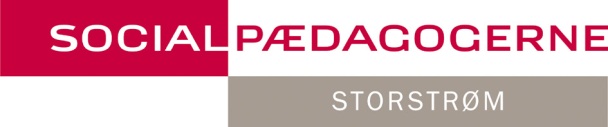 26. april 2022
Bilag til lokalaftale Socialpædagogerne Storstrøm har udarbejdet retningslinjer, som tillidsrepræsentanten på den enkelte arbejdsplads skal forholde sig til, hvis I overvejer at indgå en lokalaftale. Arbejdstid og tilrettelæggelse af arbejdstiden er centrale elementer for udførslen af socialpædagogiske opgaver og har betydning for det samlede arbejdsmiljø på arbejdspladsen.  Derfor er det vigtigt for Socialpædagogerne Storstrøm, at vi på arbejdspladsen tager hensyn til helheden og de enkelte elementer, der udgøres af; Den enkelte medarbejders behov Brugernes behov og rettigheder Arbejdspladsen som organisation Alt sammen elementer, der skal inddrages i arbejdet med en lokalaftale. Udfordringerne ved planlægning af arbejdstiden efter en decentral aftale skal grundigt drøftes i personalegruppen, og der skal tages højde for følgende; I processen er det afgørende, at den enkelte medarbejder bliver hørt og inddraget Arbejdsplanlægningen skal, på såvel kort som lang sigt være arbejdsmiljømæssigt forsvarligt. Ved tilrettelæggelse af arbejdstiden skal betydningen for følgende forhold drøftes: Alene arbejde Nedsættelse af hviletid Udskydelse af fridøgn Aftale om arbejdsdagens længdeHelbred, alder m.m. Arbejdets belastning Det lokale MED og sikkerhedsgrupper skal inddrages ved indgåelse af lokalaftaler.  Forhandling og indgåelse af lokalaftalerI henhold til arbejdstidsaftalenNedsættelsen af hviletidUdskydelse af det ugentlige fridøgnskal altid ske i samarbejde med kredsen, som også er medunderskrivere på aftalen.